Уважаемый студент!Практическое занятие по теме «Спинной мозг» Вам предстоит изучить в формате электронного обучения. Задание №1(тестирование)Выберите один правильный ответ1. Рефлекторная дуга – это:цепь нейронов, обеспечивающих проведение импульса от эффекторного окончания рабочего органа до рецептора чувствительного нейрона;цепь нейронов, обеспечивающих проведение нервного импульса от рецептора чувствительного нейрона до эффекторного окончания в рабочем органе;цепь нейронов, обоспечивающих проведение нервного импульса от рецептора  двигательного нейрона до эффекторного окончания в рабочем органе;цепь нейронов, обеспечивающих проведение импульса.2. анатомическое образование, расположенное в промежуточной зоне спинного мозга	1) центральное ядро2) грудное ядро3) центральное (медиальное) промежуточное (серое) вещество4) студенистое веществоВыбрать несколько правильных ответов1. сегменты спинного мозга, в которых имеются боковые столбы1) седьмой шейный 2) восьмой шейный 3) второй грудной 4) второй поясничный 5) четвертый поясничный6) третий крестцовый2. ядра, имеющиеся в составе передних рогов спинного мозга1) центральное 2) грудное 3) переднелатеральное4) заднемедиальное5) промежуточно-латеральное6) заднелатеральное3. ядра, имеющиеся в составе задних рогов спинного мозга1) центральное 2) грудное3) студенистое вещество4) промежуточно-медиальное 5)  грудное ядро6) заднелатеральное4. проводящие пути (пучки нервных волокон), расположенные в составе задних канатиков спинного мозга1) задний продольный пучок2) задний спинно-мозжечковый путь (пучок Флексига)3) тонкий пучок (пучок Голля)4) покрышечно-спинномозговой путь5) клиновидный пучок (пучок Бурдаха)6) передний спинно-мозжечковый путь (пучок Говерса)5. проводящие пути (пучки нервных волокон), расположенные в составе боковых канатиков спинного мозга1) клиновидный пучок (пучок Бурдаха)2) передний спинно-мозжечковый 3) красноядерно-спинномозговой	4) преддверно-спинномозговой 5) передний корково-спинномозговой6) оливо-спинномозговой6. проводящие пути (пучки нервных волокон), расположенные в составе передних канатиков спинного мозга1) передний пирамидный2) передний спинно-мозжечковый3) покрышечно-спинномозговой4) преддверно-спинномозговой5) оливо-спинномозговой6) красноядерно-спинномозговойУстановите соответствие1. Установите соответствие между отделами спинного мозга и количеством сегментов в них2. Установите соответствие между Проводящими путями и их функцией Дополните пропущенное понятие1. в поясничном отделе спинного мозга …………..... сегментов2. в крестцовом отделе спинного мозга ……………… сегментов3. в копчиковом  отделе спинного мозга ………….. сегментовИсключите лишнее1. К ядрам спинного мозга относятся все перечисленные, кроме1) грудного2) центрального3) пробковидного4) студенистого вещества2. К проводящим путям переднего канатика спинного мозга относятся все перечисленные, кроме1) покрышечно-спинномозгового2) красноядерно-спинномозгового3) преддверно-спинномозгового4) переднего пирамидного3. К нисходящим проводящим путям бокового канатика спинного мозга относятся все перечисленные, кроме1) красноядерно-спинномозгового2) оливо-спинномозгового3) спинно-таламического латерального 4) латерального пирамидального4. К восходящим проводящим путям бокового канатика спинного мозга относятся все перечисленные, кроме1) заднего спинно-мозжечкового2) спинно-покрышечного3) спинно-таламического латерального 4) латерального пирамидального5. к межоболочечным пространствам спинного мозга относятся все перечисленные, кроме1) субдурального2) эпидурального3) подпаутинного4) центрального каналаЗадание №2Выбрать и подписать только СОЗНАТЕЛЬНЫЕ пути (чувствительные и двигательные), дать их характеристику (см. ниже приведенную таблицу).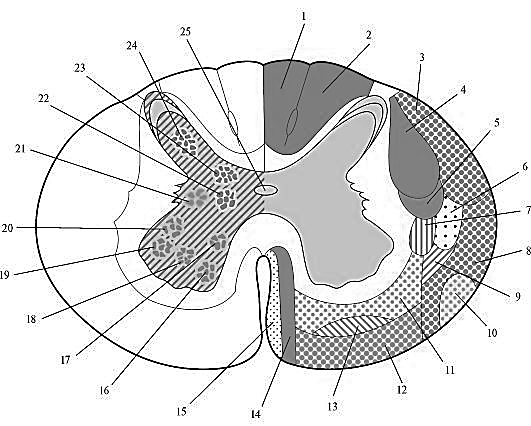 Задание № 3Перечислить в тетради возрастные особенности спинного мозга.1) шейный отдела) пять сегментов2) грудной отделб) двенадцать сегментов3) поясничный отдел в) один сегмент4) копчиковый отделг) восемь сегментов1) латеральный спинно-таламический путьа) сознательный двигательный путь 2) передний спинно-таламический путьб) бессознательный путь проприоцептивной чувствительности3) задний спинно-мозжечковыйв) путь осязания и давления4) передний корково-спинномозговой путьг) путь болевой и температурной чувствительностиНазвание проводящего пути, его номер на схеме спинного мозгаМесто начала и окончанияФункцияСознательные двигательные путиСознательные двигательные путиСознательные двигательные путиСознательные чувствительные путиСознательные чувствительные путиСознательные чувствительные пути